Карточка № 34учета животного без владельца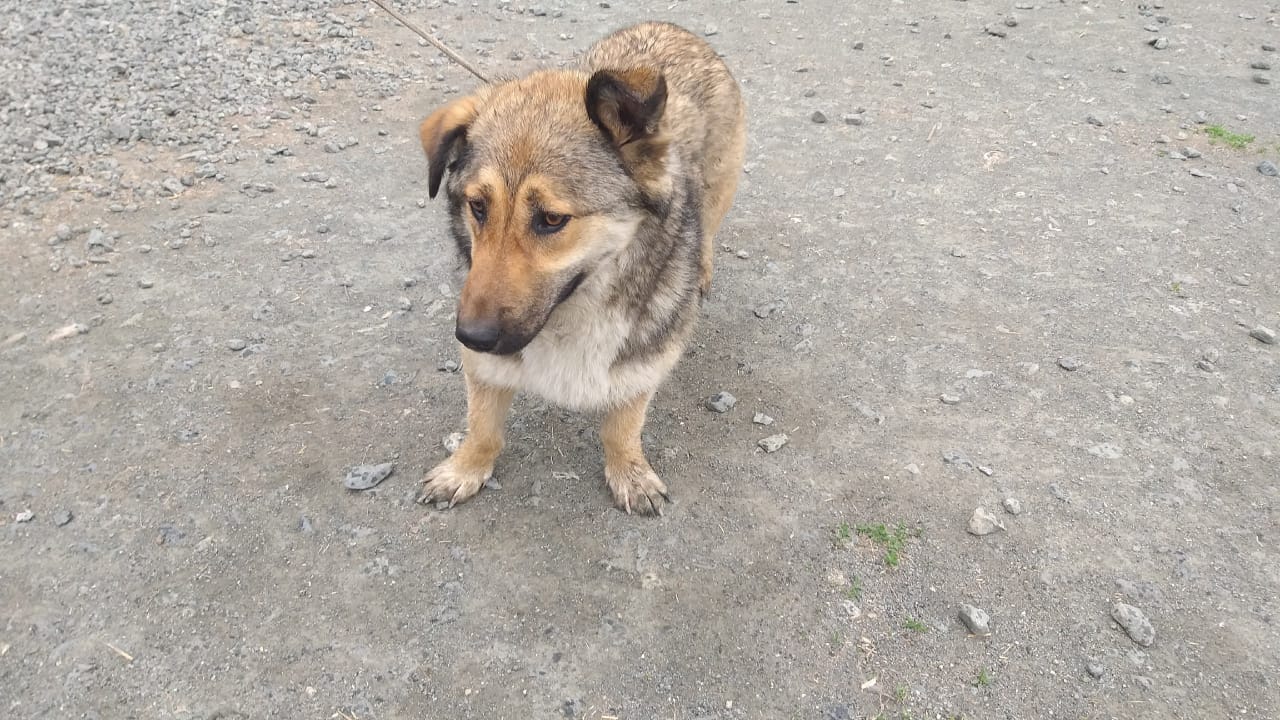 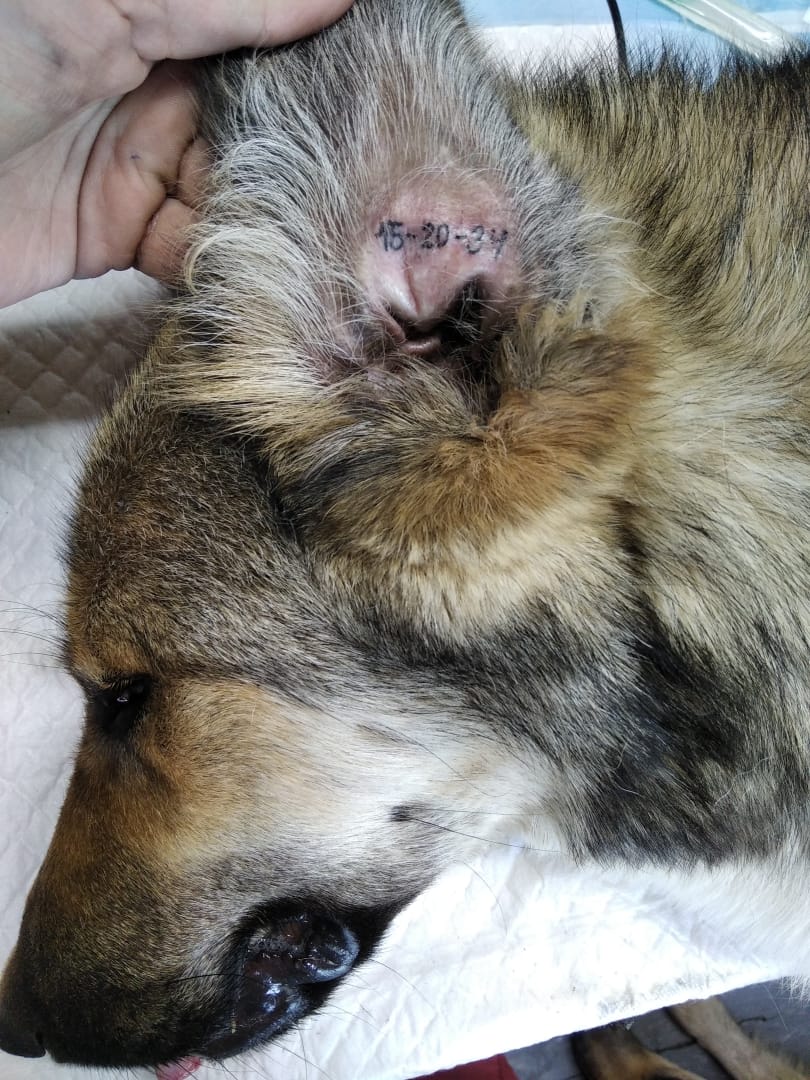 